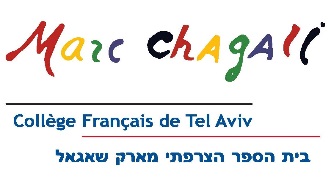 PERISCOLAIRE classes : CP à CM2    Année 2021-20221ERE HEURE – 1RST HOUR       2è HEURE – 2nd HOUR Tarif : 29 NIS de l’heure par activité Foot :  160 NIS par mois (facturé directement par le professeur)				      Krav Maga et parcours sportif  : 60 NIS la leçon   –   50 nis la leçon si inscription à 2 cours LUNDI – MONDAYMARDI - TUESDAYMERCREDI - WEDNESDAYJEUDI - THURSDAY14h30 À15h25Etude dirigée (home work)Etude dirigée (home work)Etude dirigée  (home work)Etude dirigée (home work)14h30 À15h25Hébreu avancé (hebrew advanced)EilatCE1-CE2Presse-journal  (anglais avancé)Debora CM1-CM2Dessin (art)Hanna CM1/CM2-6è  Parcours sportif JonathanCM1-CM214h30 À15h25Jeux de magieSachaCP-CE1-CE2  Krav Maga JonathanCM1-CM2Foot DidierCP-CE1-CE2Jeux de logique mathématiqueEmilie  CP-CE1-CE2 14h30 À15h25Comédie musicale EveCE2-CM1-CM2Ping PongSacha CP-CE1-CE2 French langage supportFor non native kids CP-CE1-CE214h30 À15h25AthlétismeItamar CP-CE1-CE214h30 À15h25Musique piano hébreu Eve CP- CE1-CE2 15h25 à 16h20  Etude dirigée Etude dirigée Etude dirigée Etude dirigée 15h25 à 16h20 Hébreu avancéEilat CM1-CM2Krav Maga JonathanCP-CE1-CE2Foot CM1-CM2-6èDidierInitiation programmation, codage EmilieCE2-CM1-CM2  15h25 à 16h20 Comédie musicale EveCP-CE1-CE2Ping PongSacha CM1-CM2 Dessin  (art)Hanna CE1/CE2  Parcours sportif  JonathanCP-CE1-CE2  15h25 à 16h20 Jeux de magie SachaCM1-CM2Lecture contes et histoiresSandra CP-CE1-CE2French langage supportFor non native kids CE2-CM1-CM2 Théâtre SaloméCP-CE1-CE15h25 à 16h20 Musique piano hébreu Eve CM1-CM2